lMADONAS NOVADA PAŠVALDĪBA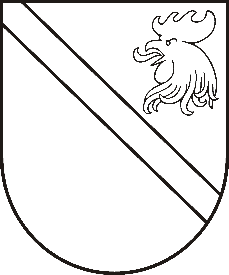 Reģ. Nr. 90000054572Saieta laukums 1, Madona, Madonas novads, LV-4801 t. 64860090, e-pasts: pasts@madona.lv ___________________________________________________________________________MADONAS NOVADA PAŠVALDĪBAS DOMESLĒMUMSMadonā2020.gada 17.novembrī						          	      		       Nr.471									       (protokols Nr.24, 2.p.)Par Dzelzavas pansionāta īslaicīgās sociālās aprūpes vietu skaita izmaiņām12.10.2020. Dzelzavas pagasta pārvaldē saņemts Dzelzavas pansionāta vadītājas L.Ankravas ziņojums par neatbilstošu stāvokli sociālajā aprūpē Dzelzavas pagasta pansionātā.Ziņojumā uzsvērts, ka, ievērojot 2000.gada 12.decembra Ministru kabineta noteikumus Nr.431 “Higiēnas prasības sociālās aprūpes institūcijām” 1.pielikuma prasības, pieaugušo sociālās aprūpes institūcijā dzīvojamā istaba - guļamtelpa uz vienu iemītnieku ir ne mazāka par 6,0 m² (kuros ietilpst koplietošanas skapis, galds, individuāla gulta, krēsls, skapītis personīgajām mantām).Lai Dzelzavas pagasta pansionātā ievērotu 2000.gada 12.decembra Ministru kabineta noteikumus Nr.431 “Higiēnas prasības sociālās aprūpes institūcijām” un saglabātu esošo pansionāta ilglaicīgās sociālās aprūpes vietu skaitu, Dzelzavas pagasta pārvalde rosina samazināt īslaicīgās sociālās aprūpes vietu skaitu Dzelzavas pansionātā no 8 vietām uz 4 vietām.Noklausījusies sniegto informāciju,  ņemot vērā izteiktos viedokļus, ņemot vērā 11.11.2020. Sociālo un veselības jautājumu komitejas un 17.11.2020. Finanšu un attīstības komitejas atzinumus, atklāti balsojot: PAR – 14 (Artūrs Čačka, Andris Dombrovskis, Zigfrīds Gora, Antra Gotlaufa, Gunārs Ikaunieks, Valda Kļaviņa, Agris Lungevičs, Ivars Miķelsons, Andris Sakne, Rihards Saulītis, Inese Strode, Aleksandrs Šrubs, Gatis Teilis, Kaspars Udrass), PRET – NAV, ATTURAS – NAV, Madonas novada pašvaldības dome NOLEMJ:Ar 01.12.2020. pakāpeniski (tas ir pēc līguma ar esošajiem īslaicīgās sociālās aprūpes pakalpojuma saņēmējiem beigām, neuzņemot jaunus klientus) samazināt īslaicīgās sociālās aprūpes vietu skaitu Dzelzavas pansionātā no patreizējām 8 vietām uz 4 vietām.Domes priekšsēdētājs					         	         A.LungevičsS.Kalniņš 28308227